ObjednatelObjednatelIČO:IČO:00064289DIČ:CZ00064289CZ00064289CZ00064289CZ00064289CZ00064289CZ00064289CZ00064289CZ00064289CZ00064289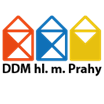 Dům dětí a mládeže hlavního města PrahyDům dětí a mládeže hlavního města PrahyDům dětí a mládeže hlavního města PrahyDům dětí a mládeže hlavního města PrahyDům dětí a mládeže hlavního města PrahyDům dětí a mládeže hlavního města PrahyDům dětí a mládeže hlavního města PrahyDům dětí a mládeže hlavního města PrahyDům dětí a mládeže hlavního města PrahyDům dětí a mládeže hlavního města PrahyDům dětí a mládeže hlavního města PrahyDům dětí a mládeže hlavního města PrahyDům dětí a mládeže hlavního města PrahyKarlínské náměstí 7Karlínské náměstí 7Karlínské náměstí 7Karlínské náměstí 7Karlínské náměstí 7Karlínské náměstí 7Karlínské náměstí 7Karlínské náměstí 7186 00  Praha186 00  Praha186 00  Praha186 00  Praha186 00  Praha186 00  PrahaDodavatelDodavatelIČO:60624230DIČ:Vosika RichardVosika RichardVosika RichardVosika RichardVosika RichardVosika RichardBankovní spojeníBankovní spojeníVidov  125Vidov  125Vidov  125Vidov  125Vidov  125Vidov  125Číslo účtuČíslo účtu2000150008/60002000150008/60002000150008/60002000150008/60002000150008/6000370 07  Vidov370 07  Vidov370 07  Vidov370 07  Vidov370 07  Vidov370 07  VidovObjednáváme:Objednáváme:Objednáváme:stěhovánístěhovánístěhovánístěhovánístěhovánístěhovánístěhovánístěhovánístěhovánístěhovánístěhovánístěhovánístěhování strojů a nábytku dle přiložených seznamů dne 8.3.2021


Celková cena            99.076,-- bez DPH

místo odjezdu:
ŠvP Skryje
Skryje 100
místo dodání:
ŠvP a ŠJ
Lesní 210
Janské Lázně
ŠvP a ŠJ
Podhradí u Ledče nad Sázavou 33
ŠvP a ŠJ
Vřesník 72
Humpolec
Ubytovací středisko
Lomy 77
Strmilov

objednávka bude
 zveřejněna ve veřejně přístupné elektronické databázi smluv.
Akceptovaná objednávka nabývá účinností nejdříve dnem uveřejnění v registru smluv.
Plnění předmětu této objednávky před její účinností se považuje za plnění podle této akceptované objednávky a 
práva a povinnosti z ní vzniklé se řídí touto objednávkou.


Akceptace objednávky:
Tuto objednávku akceptuji v plném rozsahu.
Dne: 6.4.2021                 Jméno:   Richard Vosika                  

Schválil: Ing. Mgr. Libor Bezděk


stěhování strojů a nábytku dle přiložených seznamů dne 8.3.2021


Celková cena            99.076,-- bez DPH

místo odjezdu:
ŠvP Skryje
Skryje 100
místo dodání:
ŠvP a ŠJ
Lesní 210
Janské Lázně
ŠvP a ŠJ
Podhradí u Ledče nad Sázavou 33
ŠvP a ŠJ
Vřesník 72
Humpolec
Ubytovací středisko
Lomy 77
Strmilov

objednávka bude
 zveřejněna ve veřejně přístupné elektronické databázi smluv.
Akceptovaná objednávka nabývá účinností nejdříve dnem uveřejnění v registru smluv.
Plnění předmětu této objednávky před její účinností se považuje za plnění podle této akceptované objednávky a 
práva a povinnosti z ní vzniklé se řídí touto objednávkou.


Akceptace objednávky:
Tuto objednávku akceptuji v plném rozsahu.
Dne: 6.4.2021                 Jméno:   Richard Vosika                  

Schválil: Ing. Mgr. Libor Bezděk


stěhování strojů a nábytku dle přiložených seznamů dne 8.3.2021


Celková cena            99.076,-- bez DPH

místo odjezdu:
ŠvP Skryje
Skryje 100
místo dodání:
ŠvP a ŠJ
Lesní 210
Janské Lázně
ŠvP a ŠJ
Podhradí u Ledče nad Sázavou 33
ŠvP a ŠJ
Vřesník 72
Humpolec
Ubytovací středisko
Lomy 77
Strmilov

objednávka bude
 zveřejněna ve veřejně přístupné elektronické databázi smluv.
Akceptovaná objednávka nabývá účinností nejdříve dnem uveřejnění v registru smluv.
Plnění předmětu této objednávky před její účinností se považuje za plnění podle této akceptované objednávky a 
práva a povinnosti z ní vzniklé se řídí touto objednávkou.


Akceptace objednávky:
Tuto objednávku akceptuji v plném rozsahu.
Dne: 6.4.2021                 Jméno:   Richard Vosika                  

Schválil: Ing. Mgr. Libor Bezděk


stěhování strojů a nábytku dle přiložených seznamů dne 8.3.2021


Celková cena            99.076,-- bez DPH

místo odjezdu:
ŠvP Skryje
Skryje 100
místo dodání:
ŠvP a ŠJ
Lesní 210
Janské Lázně
ŠvP a ŠJ
Podhradí u Ledče nad Sázavou 33
ŠvP a ŠJ
Vřesník 72
Humpolec
Ubytovací středisko
Lomy 77
Strmilov

objednávka bude
 zveřejněna ve veřejně přístupné elektronické databázi smluv.
Akceptovaná objednávka nabývá účinností nejdříve dnem uveřejnění v registru smluv.
Plnění předmětu této objednávky před její účinností se považuje za plnění podle této akceptované objednávky a 
práva a povinnosti z ní vzniklé se řídí touto objednávkou.


Akceptace objednávky:
Tuto objednávku akceptuji v plném rozsahu.
Dne: 6.4.2021                 Jméno:   Richard Vosika                  

Schválil: Ing. Mgr. Libor Bezděk


stěhování strojů a nábytku dle přiložených seznamů dne 8.3.2021


Celková cena            99.076,-- bez DPH

místo odjezdu:
ŠvP Skryje
Skryje 100
místo dodání:
ŠvP a ŠJ
Lesní 210
Janské Lázně
ŠvP a ŠJ
Podhradí u Ledče nad Sázavou 33
ŠvP a ŠJ
Vřesník 72
Humpolec
Ubytovací středisko
Lomy 77
Strmilov

objednávka bude
 zveřejněna ve veřejně přístupné elektronické databázi smluv.
Akceptovaná objednávka nabývá účinností nejdříve dnem uveřejnění v registru smluv.
Plnění předmětu této objednávky před její účinností se považuje za plnění podle této akceptované objednávky a 
práva a povinnosti z ní vzniklé se řídí touto objednávkou.


Akceptace objednávky:
Tuto objednávku akceptuji v plném rozsahu.
Dne: 6.4.2021                 Jméno:   Richard Vosika                  

Schválil: Ing. Mgr. Libor Bezděk


stěhování strojů a nábytku dle přiložených seznamů dne 8.3.2021


Celková cena            99.076,-- bez DPH

místo odjezdu:
ŠvP Skryje
Skryje 100
místo dodání:
ŠvP a ŠJ
Lesní 210
Janské Lázně
ŠvP a ŠJ
Podhradí u Ledče nad Sázavou 33
ŠvP a ŠJ
Vřesník 72
Humpolec
Ubytovací středisko
Lomy 77
Strmilov

objednávka bude
 zveřejněna ve veřejně přístupné elektronické databázi smluv.
Akceptovaná objednávka nabývá účinností nejdříve dnem uveřejnění v registru smluv.
Plnění předmětu této objednávky před její účinností se považuje za plnění podle této akceptované objednávky a 
práva a povinnosti z ní vzniklé se řídí touto objednávkou.


Akceptace objednávky:
Tuto objednávku akceptuji v plném rozsahu.
Dne: 6.4.2021                 Jméno:   Richard Vosika                  

Schválil: Ing. Mgr. Libor Bezděk


stěhování strojů a nábytku dle přiložených seznamů dne 8.3.2021


Celková cena            99.076,-- bez DPH

místo odjezdu:
ŠvP Skryje
Skryje 100
místo dodání:
ŠvP a ŠJ
Lesní 210
Janské Lázně
ŠvP a ŠJ
Podhradí u Ledče nad Sázavou 33
ŠvP a ŠJ
Vřesník 72
Humpolec
Ubytovací středisko
Lomy 77
Strmilov

objednávka bude
 zveřejněna ve veřejně přístupné elektronické databázi smluv.
Akceptovaná objednávka nabývá účinností nejdříve dnem uveřejnění v registru smluv.
Plnění předmětu této objednávky před její účinností se považuje za plnění podle této akceptované objednávky a 
práva a povinnosti z ní vzniklé se řídí touto objednávkou.


Akceptace objednávky:
Tuto objednávku akceptuji v plném rozsahu.
Dne: 6.4.2021                 Jméno:   Richard Vosika                  

Schválil: Ing. Mgr. Libor Bezděk


stěhování strojů a nábytku dle přiložených seznamů dne 8.3.2021


Celková cena            99.076,-- bez DPH

místo odjezdu:
ŠvP Skryje
Skryje 100
místo dodání:
ŠvP a ŠJ
Lesní 210
Janské Lázně
ŠvP a ŠJ
Podhradí u Ledče nad Sázavou 33
ŠvP a ŠJ
Vřesník 72
Humpolec
Ubytovací středisko
Lomy 77
Strmilov

objednávka bude
 zveřejněna ve veřejně přístupné elektronické databázi smluv.
Akceptovaná objednávka nabývá účinností nejdříve dnem uveřejnění v registru smluv.
Plnění předmětu této objednávky před její účinností se považuje za plnění podle této akceptované objednávky a 
práva a povinnosti z ní vzniklé se řídí touto objednávkou.


Akceptace objednávky:
Tuto objednávku akceptuji v plném rozsahu.
Dne: 6.4.2021                 Jméno:   Richard Vosika                  

Schválil: Ing. Mgr. Libor Bezděk


stěhování strojů a nábytku dle přiložených seznamů dne 8.3.2021


Celková cena            99.076,-- bez DPH

místo odjezdu:
ŠvP Skryje
Skryje 100
místo dodání:
ŠvP a ŠJ
Lesní 210
Janské Lázně
ŠvP a ŠJ
Podhradí u Ledče nad Sázavou 33
ŠvP a ŠJ
Vřesník 72
Humpolec
Ubytovací středisko
Lomy 77
Strmilov

objednávka bude
 zveřejněna ve veřejně přístupné elektronické databázi smluv.
Akceptovaná objednávka nabývá účinností nejdříve dnem uveřejnění v registru smluv.
Plnění předmětu této objednávky před její účinností se považuje za plnění podle této akceptované objednávky a 
práva a povinnosti z ní vzniklé se řídí touto objednávkou.


Akceptace objednávky:
Tuto objednávku akceptuji v plném rozsahu.
Dne: 6.4.2021                 Jméno:   Richard Vosika                  

Schválil: Ing. Mgr. Libor Bezděk


stěhování strojů a nábytku dle přiložených seznamů dne 8.3.2021


Celková cena            99.076,-- bez DPH

místo odjezdu:
ŠvP Skryje
Skryje 100
místo dodání:
ŠvP a ŠJ
Lesní 210
Janské Lázně
ŠvP a ŠJ
Podhradí u Ledče nad Sázavou 33
ŠvP a ŠJ
Vřesník 72
Humpolec
Ubytovací středisko
Lomy 77
Strmilov

objednávka bude
 zveřejněna ve veřejně přístupné elektronické databázi smluv.
Akceptovaná objednávka nabývá účinností nejdříve dnem uveřejnění v registru smluv.
Plnění předmětu této objednávky před její účinností se považuje za plnění podle této akceptované objednávky a 
práva a povinnosti z ní vzniklé se řídí touto objednávkou.


Akceptace objednávky:
Tuto objednávku akceptuji v plném rozsahu.
Dne: 6.4.2021                 Jméno:   Richard Vosika                  

Schválil: Ing. Mgr. Libor Bezděk


stěhování strojů a nábytku dle přiložených seznamů dne 8.3.2021


Celková cena            99.076,-- bez DPH

místo odjezdu:
ŠvP Skryje
Skryje 100
místo dodání:
ŠvP a ŠJ
Lesní 210
Janské Lázně
ŠvP a ŠJ
Podhradí u Ledče nad Sázavou 33
ŠvP a ŠJ
Vřesník 72
Humpolec
Ubytovací středisko
Lomy 77
Strmilov

objednávka bude
 zveřejněna ve veřejně přístupné elektronické databázi smluv.
Akceptovaná objednávka nabývá účinností nejdříve dnem uveřejnění v registru smluv.
Plnění předmětu této objednávky před její účinností se považuje za plnění podle této akceptované objednávky a 
práva a povinnosti z ní vzniklé se řídí touto objednávkou.


Akceptace objednávky:
Tuto objednávku akceptuji v plném rozsahu.
Dne: 6.4.2021                 Jméno:   Richard Vosika                  

Schválil: Ing. Mgr. Libor Bezděk


stěhování strojů a nábytku dle přiložených seznamů dne 8.3.2021


Celková cena            99.076,-- bez DPH

místo odjezdu:
ŠvP Skryje
Skryje 100
místo dodání:
ŠvP a ŠJ
Lesní 210
Janské Lázně
ŠvP a ŠJ
Podhradí u Ledče nad Sázavou 33
ŠvP a ŠJ
Vřesník 72
Humpolec
Ubytovací středisko
Lomy 77
Strmilov

objednávka bude
 zveřejněna ve veřejně přístupné elektronické databázi smluv.
Akceptovaná objednávka nabývá účinností nejdříve dnem uveřejnění v registru smluv.
Plnění předmětu této objednávky před její účinností se považuje za plnění podle této akceptované objednávky a 
práva a povinnosti z ní vzniklé se řídí touto objednávkou.


Akceptace objednávky:
Tuto objednávku akceptuji v plném rozsahu.
Dne: 6.4.2021                 Jméno:   Richard Vosika                  

Schválil: Ing. Mgr. Libor Bezděk


stěhování strojů a nábytku dle přiložených seznamů dne 8.3.2021


Celková cena            99.076,-- bez DPH

místo odjezdu:
ŠvP Skryje
Skryje 100
místo dodání:
ŠvP a ŠJ
Lesní 210
Janské Lázně
ŠvP a ŠJ
Podhradí u Ledče nad Sázavou 33
ŠvP a ŠJ
Vřesník 72
Humpolec
Ubytovací středisko
Lomy 77
Strmilov

objednávka bude
 zveřejněna ve veřejně přístupné elektronické databázi smluv.
Akceptovaná objednávka nabývá účinností nejdříve dnem uveřejnění v registru smluv.
Plnění předmětu této objednávky před její účinností se považuje za plnění podle této akceptované objednávky a 
práva a povinnosti z ní vzniklé se řídí touto objednávkou.


Akceptace objednávky:
Tuto objednávku akceptuji v plném rozsahu.
Dne: 6.4.2021                 Jméno:   Richard Vosika                  

Schválil: Ing. Mgr. Libor Bezděk


stěhování strojů a nábytku dle přiložených seznamů dne 8.3.2021


Celková cena            99.076,-- bez DPH

místo odjezdu:
ŠvP Skryje
Skryje 100
místo dodání:
ŠvP a ŠJ
Lesní 210
Janské Lázně
ŠvP a ŠJ
Podhradí u Ledče nad Sázavou 33
ŠvP a ŠJ
Vřesník 72
Humpolec
Ubytovací středisko
Lomy 77
Strmilov

objednávka bude
 zveřejněna ve veřejně přístupné elektronické databázi smluv.
Akceptovaná objednávka nabývá účinností nejdříve dnem uveřejnění v registru smluv.
Plnění předmětu této objednávky před její účinností se považuje za plnění podle této akceptované objednávky a 
práva a povinnosti z ní vzniklé se řídí touto objednávkou.


Akceptace objednávky:
Tuto objednávku akceptuji v plném rozsahu.
Dne: 6.4.2021                 Jméno:   Richard Vosika                  

Schválil: Ing. Mgr. Libor Bezděk


stěhování strojů a nábytku dle přiložených seznamů dne 8.3.2021


Celková cena            99.076,-- bez DPH

místo odjezdu:
ŠvP Skryje
Skryje 100
místo dodání:
ŠvP a ŠJ
Lesní 210
Janské Lázně
ŠvP a ŠJ
Podhradí u Ledče nad Sázavou 33
ŠvP a ŠJ
Vřesník 72
Humpolec
Ubytovací středisko
Lomy 77
Strmilov

objednávka bude
 zveřejněna ve veřejně přístupné elektronické databázi smluv.
Akceptovaná objednávka nabývá účinností nejdříve dnem uveřejnění v registru smluv.
Plnění předmětu této objednávky před její účinností se považuje za plnění podle této akceptované objednávky a 
práva a povinnosti z ní vzniklé se řídí touto objednávkou.


Akceptace objednávky:
Tuto objednávku akceptuji v plném rozsahu.
Dne: 6.4.2021                 Jméno:   Richard Vosika                  

Schválil: Ing. Mgr. Libor Bezděk


V  PrazeV  PrazeDne:06.04.2021Vyřizuje:Telefon:E-mail:Potvrzenou objednávku vraťte na výše uvedenou adresuPotvrzenou objednávku vraťte na výše uvedenou adresu